578PMR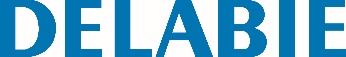 Kit de ligação para sanita PMRReferência: 578PMR Informação para prescriçãoTubo de alimentação extenso Ø 32, L. 580 mm.Emboque de junção Ø 55.